Puni naziv sportske udrugeSPORTSKO REKRATIVNI CENTAR „LABRADOR“Godina  (datum) osnutkaOsnovan 14.04.2011. kao Judo Klub slijepih Labrador, rješenjem ureda državne uprave u Karlovačkoj Županiji od 06.10.2015. preimenovan u Sportsko Rekreativni Centar “Labrador”Logo (znak) kluba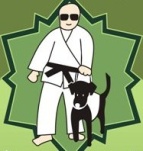 Adresa Kralja Tomislava 9, 47 000 KarlovacTelefoni, e-mail, web047412616, src.labrador@gmail.com, www.judolabrador.hrOIB, IBAN46756441819, HR1524000081110114444Predsjednik (mob)Mirsad Bećirović, 0916000616Izvršni odbor (svi članovi)Mirsad Bećirović, Romija Radočaj Naglić, Danica RobSportski rezultati u sezoni 2015/2016.Seniori – naziv ligePROMOCIJA SPORTSKO REKREATIVNIH AKTIVNOSTISportsko Rekreativni Klub slijepih Labrador u 2016. godini proveo je niz promotivnih aktivnosti kojim je bio cilj motivirati djecu i  mlade za bavljenje sportsko rekreativnom aktivnošću, nastavili smo tradiciju provođenja ljetnih i zimskih sportskih kampova, edukacije, prezentacija i demonstracija borilačkih te drugih sportova. Imali smo niz  javnih nastupa na lokalnim i nacionalnim televizijskim postajama kako bi promoviratli važnost sporta i rekreacije te motivirali što veći broj djece i mladih te građana općenito za bavljenje sportom i rekreacijom, surađivali smo sa sportskim klubovima, školama i ostalim institucijama na promociji, edukaciji i motivaciji djece i mladih, a sve su te aktivnosti vjerno pratili lokalni i nacionalni mediji što je doprinjelo i povećanju članstva SRC Labrador, ali i uključivanjem sve većeg broja djece i mladih u razne sportsko rekreativne aktivnosti naših partnerskih klubova. Uz sve navedeno značajan je i doprinos SRC Labrador promociji Repubike Hrvatske, Karlovačke Županije, Grada Karlovca kao i krovnih športskih organizacija koje podupiru naš rad, Zajednice Športova Karlovačke Županije i Karlovčke Športske Zajednice. Sportsko Rekreativni Klub Slijepih Labrador član je Sportskog Saveza invalida Karlovačke Županije, a od 13.prosina 2016. godine član je i  Hrvatskog Športskog Saveza Slijepih.Predsjednik SRC Labrador Mirsad Bećirović i tajnik Romija Radočaj Naglić voditelji su sportko rekreativnih aktivnosti za osobe s invaliditetom, Hrvatsku Olimpijsku Akademiju završili su 2011.g., te kontinuirano promiču važnost edukacije i cjeloživotnog učenja u svim segmentim, posebice u sportu i rekreaciji.Mirsad Bećirović je podsjećamo prva slijepa osoba koja je završila Hrvatsku Olimpijsku Akademiju. Njegov trenažni proces odvija se  u Domu OSRH Zrinski u Karlovcu, u Klubu Borilačkih sportova Excalibur i Judo Klubu Karlovac pod stručnim vodstvom trenera SRC Labrador Romije Radočaj Naglić, Tadije Orlovića (JK Karlovac), Maria Tomca(FC Excalibur) i Daria Keče (KK Karlovac 1969.)Kalitetan i stučan tim zaslužan je za dobru pripremljenost i vrhunske rezultate natjecatelja Mirsada Bećirovića čiji su rezultati u 2016. godini impresivni.Mirsad Bećirović jedini je slijepi majstor borilačkih sportova te nositelj crnog pojasa 3.DAN u taekwodnou, crnog pojasa 1. DAN u judu, jedini je slijepi judo reprezentativac, a kao natjecatelj SRC Labrador natječe se u judu za slijepe u kategoriji do 66 kg, u taekwodno tehničkim formama i parapoomsama ispred TKD Karlovac te karate katama ispred Karate Kluba Karlovac 1969.  Mirsad je kategoriziran prema IBSA u judu  B1 kategorija, dok se u karateu  natječe u kategorij PP3, u taekwodnou se natječe u konkurenciji s videćim osobama u kategoriji MA-3 te u parapoomsama u kategoriji P-10.KARATEMirsad Bećirović osvojio je zlatnu medalju u kategoriji PP3 u karate katama za osobe s invaliditetom na 25. Karate Grand Prixu Croatia 2016.g. u karate katama u Samoboru. Mirsadu je medalju uručila Stephanie Nagl predsjednica komisije za osobe s invaliditetom Svjetske karate federacije. U dva dana na ovom je natjecanju nastupilo 1802 natjecatelja iz 207 klubova iz 23 države.TAEKWODNOPotom je uslijedio niz medalja na kriterijskim turnirima Hrvatskog Taekwondo Saveza kojima je Mirsad osigurao mjesto u nacionaloj selekciji u tehničkim formama ispred TKD Karlovac.Mirsad Bećirović, nositelj crnog pojasa 3. DAN u taekwodnou osvojio je zlatnu medalju na 15.Međunarodnom Don Bosco Open natjecanju u taekwodno tehničkim formama u kategoriji parapoomsae seniori, ovaj uspjeh tim je veći jer je Bećirović i osobno zaslužan uz TKD Karlovac i Hrvatski Taekwondo Savez za uvođenje para poomsae kategorije u taekwondou jer se već godinama natječe kao slijepa osoba u konkurenciji sa videćim natjecateljima na službenim natjecanjima. Niz vrhunskih rezltata nastavlja se osvojenim srebrom u kategoriji MA-3 na 10. Feniks Budo Sport Kup 2016. Potom slijedi još jedan povijesni uspjeh Mirsada Bećirovića, osvojenim  zlatom postaje državni prvak na prvom Hrvatskom Parapoomsae Open - prvenstvu u taekwondo formama za osobe s invalditetom održanom 2016. u Zaprešiću gde je osvojio zlato u kategoriji P-10. Značaj ovog rezultata još je veći kad se podsjetimo da je Mirsad začetnik natjecanja u taekwondo tehničkim formama osoba s invaliditetom koji je ostvario svoj san upisavši se u povijest kao prva slijepa osoba - državni prvak u taekwondo parapoomsama.Na još jednom kriterijskom turniru Hrvatskog Taekwodno Saveza u taekwondo tehničkim formama Susedgrad Sokol Pokal 2016. godine Mirsad Bećirović osvojio je srebrnu medalju u kategoriji MA1.﻿Na Croatia Karlovac Open 2016.g na kojem je prvi puta održano natjecanje u parapoomsama Mirsad je osvojio zlato u parapomsama. Bećirović ponovno ispisuje povijest, osvaja zlatnu medalju na  1. Austrian parapoomsae Open 2016. natjecanju A klase u taekwondo tehničkim formama na kojem je izvodio majstorske poomsae sipjin i jitae u kategoriji P10 i svojom izvedbom digao cijelu dvoranu na noge.Na World Hallelujah Taekwondo Championship 2016. u ŠSD Mladost u Karlovcu Mirsad je osvojio zlatnu medalju u kategoriji parapoomsae P10 ispred Taekwondo Kluba Karlovac, Mirsadu je uručeno i priznanje za promicanje parapoomsae - taekwondo tehničkih formi za slijepe.JUDONaš jedini slijepi judo reprezentativac plasirao se na svjetsku rang listu u judu za slijepe. Intenzivno je radio na promociji juda kao olimpijskog i paraolimpijskog sporta i na motiviranju djece i mladih da se uključe u treninge juda uz pomoć Judo Kluba Karlovac i trenera juda Tadije Orlovića.Ostale značajne napomene Zadnja održana skupština kluba:29.12.2016. Spisak i broj svih registriranih igrača – sve kategorijeNatjecatelj; Mirsad Bećirović, 29.08.1974., -66kg, kategoriziran prema IBSA-i (Međunarodna sportska organizacija slijepih) , kategorija B1, Hrvatski reprezentativac u judu za slijepe (HPO).Spisak svih treneraTrener; Romija Radočaj Naglić, 22.05.1979., mag. nov., judo majstor 1.DAN, voditelj sportsko rekreativnih aktivnosti za osobe s invaliditetom (HOA,2011.), Tadija Orlovića (Judo Klub Karlovac), Mario Tomac (FC Excalibur) i Dario Keča (Karate Klub Karlovac 1969.)Fotografije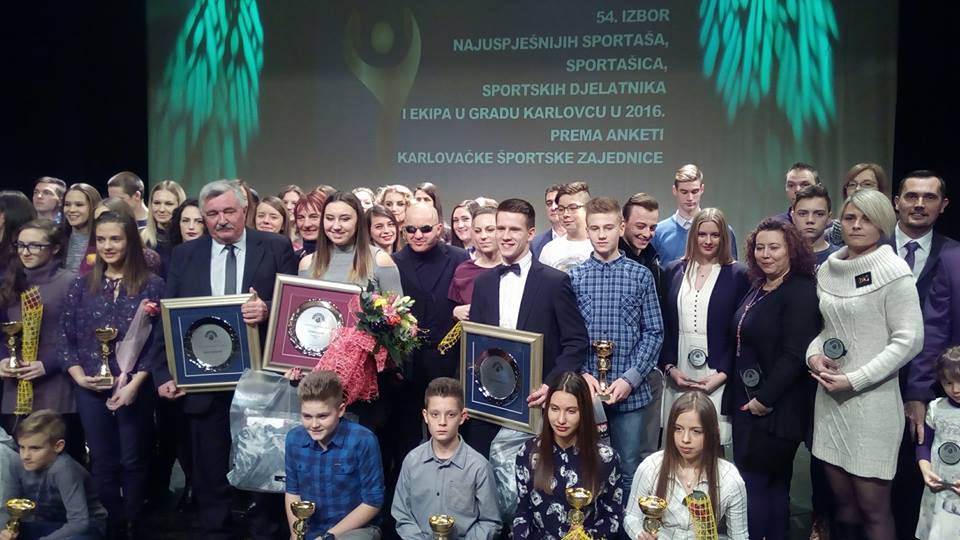 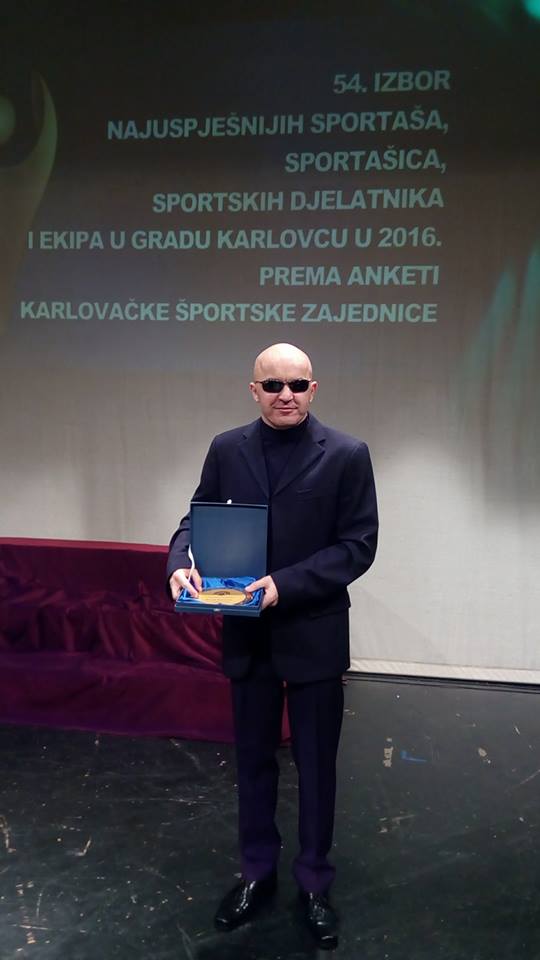 